Karta pracy dla 4 – latka 	  nr 13				Data 04.06.2020 r.Jedność Osób boskich1.  Pokoloruj obraz:-  Ręce -  symbolizują Pana Boga, który stworzył cały świat-  Krzyż – przypomina nam Pana Jezusa, który nas kocha- Gołąb – symbolizuje Ducha Świętego, który pomaga nam być dobrymi2.  Zachęcam do uwielbienia Trójcy Świętej modlitwą: „Chwała Ojcu i Synowi  i Duchowi Świętemu. Amen”3. Naucz się piosenki : pt. „W imię Ojca i Syna …” mp3W imię Ojca i Syna i Ducha Świętego                                                                             tak można najprościej modlić się do Niego                                                                        do Boga co właśnie uśmiecha do nas się                                                                          i niebo przybliżyć  swoim dzieciakom chce. 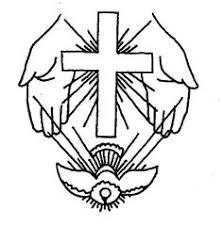 - Obraz do obejrzenia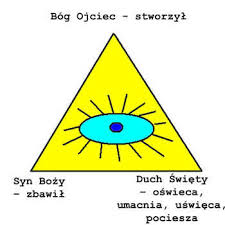 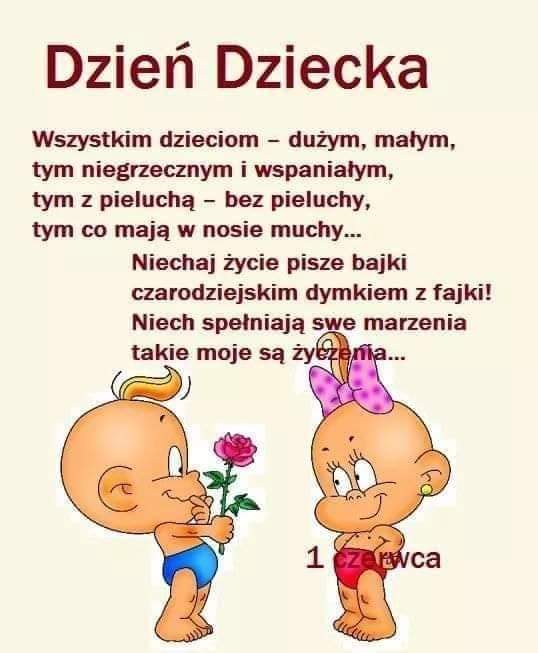 